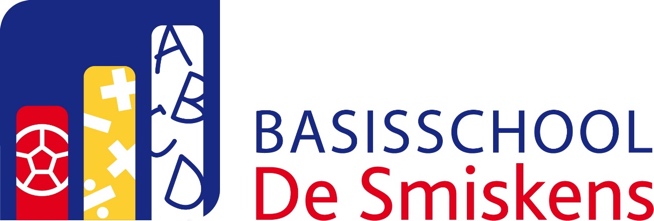 Goed om te weteninfoboekje Schooljaar2017 – 2018* Huishoudelijk reglement: annex bij het algemeen schoolreglement 2017-2018Kinderen ’s ochtends brengen en ophalen na schooltijdOnze kinderen worden ’s ochtends afgezet aan de speelplaatsen. We vinden het fijn als iedereen op tijd op school is, op die manier kunnen onze juffen en meesters tijdig naar binnen om met de activiteiten en lesjes van de dag te starten.Indien je tijdens de andere momenten op school moet zijn, passeer je altijd eerst via het secretariaat of de directie om dit even te melden. ’s Avonds worden de kinderen opgehaald aan de klas. Op dat ogenblik kan er ook kort een woordje gewisseld worden met de juffen en meester wanneer er vragen zijn. Een kwartiertje na einde schooltijd worden de kinderen naar de naschoolse opvang gebracht. Deze bevindt zich in onze overdekte kleuterspeelzaal. Voor- en naschoolse opvangJuf Ingrid en juf Rita zijn de verantwoordelijken voor onze voor- en naschoolse opvang. Sinds einde vorig schooljaar zijn zij verhuisd naar de overdekte kleuterspeelzaal, waar zij nog steeds groot en klein vertroetelen. Bij mooi weer proberen we uiteraard zoveel mogelijk de kinderen buiten te laten spelen op onze kleuterspeelplaats. De vooropvang start ’s morgens vanaf 7u tot 8u15.’s Avonds is onze naschoolse opvang vanaf een kwartier na schooltijd tot en met 18u. We stellen het ten zeerste op prijs dat het einduur gerespecteerd wordt. Indien onverwachte omstandigheden ervoor zorgen dat u toch niet tijdig uw kind(eren) kan ophalen, gelieve steeds telefonisch te verwittigen op het nummer 0470/64,81,95,Opgelet! Op woensdag voorziet onze school GEEN naschoolse opvang. Onze school sluit die dag de deuren om 12u. Voor kinderopvang na 18u en op woensdag na 12u kan u terecht bij de vzw Buitenschoolse Kinderopvang Gabbers&Co op telefoonnummer 014/ 41 81 84. Vooraf online inschrijven is hier wel noodzakelijk.De kostprijs is 0,65 euro per begonnen halfuur. U bestelt de opvangkaart bij de kinderopvang zelf.De onkosten worden verrekend via het maandfactuur. De school reikt jaarlijks een fiscaal attest uit waarop het bedrag staat dat u integraal kunt inbrengen op uw jaarlijkse belastingsaangifte. HuiswerkklasVanaf het derde leerjaar hebben ouders de mogelijkheid om hun kinderen in te schrijven voor de huiswerkklas. Dit gaat door op maandag, dinsdag en donderdag en dit telkens van 15u45 tot en met 16u15.Éénmalig schriftelijk toestemming geven is hierbij wel noodzakelijk via de brief die u op het secretariaat kan bekomen of die u meekrijgt in het begin van het schooljaar. We verwachten wel dat uw kind wekelijks aan de huiswerkklas deelneemt indien hij/zij ingeschreven wordt. Wanneer uw kind weinig huiswerk heeft kan hij/zij steeds een leesboek van de aanwezige leerkracht verkrijgen. Het tarief van deze huiswerkklas is dezelfde als deze van de voor- en naschoolse opvang en zal ook via het maandelijkse factuur verrekend worden.SchoolrekeningIn het begin van de maand krijgt elk gezin de schoolrekening van de voorbije maand waarbij voor alle klassen rekening gehouden wordt met het maximumfactuur. Het maximumfactuur bedraagt het volgende voor het schooljaar 2017 – 2018:Voor kleuters:			45 euroVoor lagere school kinderen: 	85 euroAls je een onderwijscheque van de Stad Turnhout krijgt, vergeet hem dan zeker niet binnen te brengen op het secretariaat. Zwemmen wordt gefactureerd volgens het aantal zwembeurten van de kinderen. Het zesde leerjaar zwemt elk schooljaar gratis.Onze klassen en teamvoorstellingWe starten het nieuwe schooljaar met 6 klassen in de kleuterschool en 11 klassen in de lagere school. In de lagere school komt er een deeltijdse kangoeroeklas voor leerlingen die adhv projecten extra uitdaging zullen krijgen. De ouders van deze betrokken leerlingen worden hierover persoonlijk ingelicht. Een kleine verandering hierbij tov de voorbijgaande schooljaren. Meester Jef neemt de kangoeroeklas onder zijn vleugels en zal hierbij projectmatig te werk gaan waardoor niet wekelijks dezelfde kinderen zullen deelnemen maar we meer kunnen inspelen op de interesses en de talenten van de kinderen.Het leerlingenaantal per klas wordt zo laag mogelijk gehouden. Maar we moeten de klassen natuurlijk inrichten met de lestijden die we verkrijgen. Daarom zijn er dit schooljaar twee deeltijdse klassen (K2 en L1) waarbij in de namiddag telkens de A- en B-klas samengevoegd zullen worden tot 1 klas, maar ook dan gaat het om haalbare aantallen.Kleuterschool						Lagere schoolK1P	juf Sandra Van den Eynde	en juf Fanny		L1A	juf ElkeK1A	juf Martien						L1B	meester JefK2A	juf Sonja Leys						L2A	juf Kim en meester NikK2B	juf Sandra Dierckx					L2B	juf Dorien			L3A	juf JillK3A	juf Ann						L3B	juf LindaK3B	juf Loes en juf Sandra Guns			L4A	juf Mieke								L4B	juf LaurienL5A	juf Ilka								L6A	juf Marijke								L6B	juf NathalieLO: juf Fanny (kleutertjes) – juf Geertje (kleutertjes en L1) – meester Senne (lagere school)Kinderverzorging: Juf Lindsay en juf AnickLeerkracht anderstalige nieuwkomers: juf Sandra DierckxExtra ondersteuning: meester Nik – juf Geertje – juf Fanny – meester JefLevensbeschouwelijke vakken:Katholieke godsdienst: juf BiekeNiet-confessionele zedenleer: juf Noortje –Islamitische godsdienst: juf Najma – juf Fadila – meester MohamedProtestantse godsdienst: juf Sarah – juf NathalieGrieks Orthodoxe godsdienst: juf NataliaAnglicaanse godsdienst: juf AnneVoor- en naschoolse opvang: juf Rita en juf IngridBuschauffeur en begeleiding: meester Michel – meester Rudy en juf SandraOnderhoud: Bona – Eufrazie – AnnSecretariaat: juf BrittZorgcoördinator: juf Sonja (Aerts)Directie: juf DominiqueSecretariaatVoorlopige openingsuren van ons secretariaat:		Voormiddag (8u – 12u)		Namiddag (13u – 16u30)Maandag: 	/					/Dinsdag:	/					Juf BrittWoensdag	GESLOTEN				/Donderdag:	Juf Britt				Juf BrittVrijdag:	Juf Britt				Juf BrittJuf Mieke van het secretariaat is jammer genoeg nog steeds afwezig omwille van ziekte. Juf Britt neemt halftijds het secretariaat voor haar rekening. Voor de andere momenten is men vanuit onze Centrale Zetel nog steeds op zoek naar een sterke vervanging die de taak van juf Mieke tijdelijk op kan nemen. De sollicitatieprocedure is hiervoor volop aan de gang en hopelijk vinden ze snel iemand zodat onze school terug op volledige bezetting bij het secretariaat kan rekenen. Voor vragen kan je uiteraard steeds langskomen, telefonisch contact opnemen met de school of via mail (secretariaat@desmiskens.be) .InschrijvingenBij een nieuwe inschrijving in de lagere school, alsook voor de derde kleuterklas wordt er voor de inschrijving een instaptoets afgenomen. We laten de inschrijving ook steeds op afspraak doorgaan zodat een verkennend gesprek kan plaatsvinden.InfoavondOp dinsdag 12 september e.k. houden we onze infoavond. Het zou fijn zijn als er van alle kinderen minstens 1 ouder aanwezig kan zijn omdat jullie die avond belangrijke info krijgen.We splitsen dit schooljaar onze infomomenten op in twee delen om ouders meer mogelijkheden te geven wanneer er broers en/of zussen zijn.17u00 – 18u00 : 	info-moment van onze kleutertjes.			 dit gaat telkens door in de klas van jouw kleuter(s)18u00 – 19u00:	info-moment van onze kinderen van de lagere school			 dit gaat telkens door in de klas van jouw lagere schoolkindStudietoelageJe kan een aanvraag voor studietoelagen doen voor kleuters en kinderen van de lagere school. Voor formulieren en meer informatie kan je terecht bij juf Britt op het secretariaat.RookverbodZoals op alle scholen, geldt op onze school een totaal rookverbod. Zowel binnen als buiten op het schoolterrein mag niet gerookt worden. CLBHet CLB-team bestaat voor onze school uit juf Anne (psychologe) en juf Mieke (verpleegkundige). Als je hen wil contacteren kan dit via juf Sonja (zorgcoördinator) of rechtstreeks via het CLB-centrum (Waterheidestraat 19, 2300 Turnhout – 014 41 33 30).SchoolurenVoormiddag				Namiddag				Maandag	van 8u30 tot en met 12u05		van 13u10 tot en met 15u30Dinsdag	van 8u30 tot en met 12u05		van 13u10 tot en met 15u30Woensdag	van 8u30 tot en met 11u40Donderdag 	van 8u30 tot en met 12u05		van 13u10 tot en met 15u30Vrijdag 	van 8u30 tot en met 12u05		van 13u10 tot en met 15uBusvervoerEr rijdt 1 bus voor onze school. Deze bus delen wij nog met een andere school, daarom zijn onze zitplaatsen beperkt. Er werden hierbij vanop de Hoofdzetel van onze Scholengroep volgende regels vastgelegd:Kinderen die binnen een straal van 2km van het schoolgebouw wonen, worden niet met de schoolbus opgehaald. Ook de leerlingen van het vijfde en zesde leerjaar worden niet meer opgehaald.Vanaf dit schooljaar betalen kleuters een jaarlijks forfait van 50 euro of 5 euro per maand, de leerlingen lagere school betalen een maandabonnement.De vooropgestelde op-/afstapuren zijn nooit een wiskundige zekerheid. Door verkeershinder of weersomstandigheden kan de bus laattijdig aankomen. Gelieve  in alle omstandigheden begrip op te brengen voor deze situatie.Alle ouders en kinderen ondertekenen het busreglement.MiddagrefterOnze kleutertjes eten hun lunch op in de klas samen met de juf en klasgenootjes. Niet enkel omwille van plaatsgebrek in de gangen/refter maar ook omdat we op die manier taal extra willen stimuleren bij onze kinderen. Dit moment staat voor een gezellig samenzijn waarbij kinderen zonder enige druk of stress de lunch kunnen nuttigen.In de lagere school wordt er ook tijdelijk in de klassen gegeten. Bij mooi weer proberen we zoveel mogelijk te picknicken op het domein. Wanneer het gebouw van het internaat, dat zich op ons terrein situeert, klaar is, mogen we deze refter gebruiken.Zoals voorgaande schooljaren kan er tijdens de middaglunch een drankje genuttigd worden. Tijdens de voor-en namiddagspeeltijden drinken onze kinderen enkel water.De volgende dranken kunnen besteld worden bij de schooljuf aan 0,40 euro per drankje. Deze onkosten worden verrekend in het maandfactuur. Opgelet, kinderen krijgen enkel een drankje van de school indien de ouder(s) hiervoor schriftelijke toestemming geven.Er is keuze uit:melk, chocomelkplat en bruisend waterfruit- en appelsapBS De Smiskens = gezonde schoolBij een verjaardag van een kind zetten wij hem/haar die dag extra in de kijker. In de klas wordt jouw zoon/dochter dan gevierd. De ouders worden vriendelijk verzocht geen traktaties meer mee te geven naar school.De school durft vragen om voor een gezond en afwisselend hapklaar lunchpakket te zorgen. Probeer ook koekjes met chocolade niet mee naar school te geven, dit is niet zo gezond en bij warmer weer kan dit best een vuil boeltje worden. Bij warm weer moet je opletten dat sommige voedingswaren snel slecht worden (yoghurt,preparé,…)Gebruik in de mate van het mogelijke een koekendoosje om de koeken in op te bergen.Snoep (met veel kleurstof, zout,…) en sterke suiker- en koolzuurhoudende (energie)dranken horen niet thuis op school. Dranken in glazen flesjes en kauwgom zijn uitdrukkelijk verboden. Probeer ook zoveel mogelijk blikjes of kartonnen drinkverpakking te vermijden. Zo verkleinen we samen de afvalberg. Het gebruik van water wordt sterk aangeraden.Bewegingsopvoeding, lichamelijke opvoeding en zwemmenOnze kleutertjes krijgen wekelijks 2 uurtjes bewegingsopvoeding. Tijdens deze momenten worden ze actief uitgedaagd en dit allemaal in een leuke spelvorm. Deze lessen gaan door in de overdekte kleuterspeelzaal.Onze kinderen van de lagere school krijgen 2 uren in de week lichamelijke opvoeding. Één uurtje wordt gegeven door de klasjuf- of meester zelf, het andere door de leerkracht LO. Hiervoor turnen ze in de turnzaal van de lagere school en bij mooi weer proberen we zoveel mogelijk naar buiten te trekken. Voor deze lessen is sportkledij verplicht. Aangepast schoeisel (witte zool of turnpantoffel), een korte of lange short en een t-shirt van de school zijn hierbij verplicht. Deze laatste kan u via het secretariaat bekomen aan 7 euro.Vanaf de derde kleuterklas gaan we met onze kinderen zwemmen. In onze jaarkalender kan u de planning voor deze activiteit terugvinden. Een zwemtas met zwembroek/badpak en handdoek zijn hierbij noodzakelijk. Omdat zwemmen terug te vinden is in onze leerplandoelen is, is uw kind verplicht hieraan deel te nemen (van K3 tem L6). Enkel een doktersattest is hierbij gewettigd. De onkosten voor het zwemmen vallen onder het maximumfactuur. Voor kinderen van het zesde leerjaar wordt het zwemmen gratis aangeboden.Gsm’s / smartphones / i-Pods / …Deze worden niet toegelaten op school. Enkel bij toestemming van de ouder(s) voor de veiligheid bij het naar school komen en naar huis gaan kan een gsm/smartphone op school aanwezig zijn. Deze wordt dan ’s ochtends onmiddellijk aan de juf/meester bezorgd en kan op het einde van de dag terug gevraagd worden. Bij inbeslagname omwille van foutief gebruik komt het toestel bij de directie terecht en kan deze enkel daar opgehaald worden.